Информация о результатах плановой камеральной проверки соблюдения муниципальным бюджетным учреждением дополнительного образования «Детская школа искусств» с. Бельшетроицкое Шебекинского городского округа требований в отношении вопросов, предусмотренных частью 8 статьи 99  Федерального закона № 44-ФЗ от 05.04.2013 «О контрактной системе в сфере закупок товаров, работ, услуг для обеспечения государственных и муниципальных нужд»Комитетом финансов и бюджетной политики администрации Шебекинского городского округа проведена плановая камеральная проверка соблюдения муниципальным бюджетным учреждением дополнительного образования «Детская школа искусств» с. Бельшетроицкое Шебекинского городского округа требований в отношении вопросов, предусмотренных частью 8 статьи 99  Федерального закона № 44-ФЗ от 05.04.2013 «О контрактной системе в сфере закупок товаров, работ, услуг для обеспечения государственных и муниципальных нужд».Проверяемый период: с 1 января 2021 года по 31 декабря 2021 годаСрок проведения контрольного мероприятия 20 рабочих дней 
с 11 августа 2022 года по 7 сентября 2022 года.Объём проверенных средств – 361,62 тыс.рублей.В ходе контрольного мероприятия выявлены нарушения.Необходимость в выдаче предписания об устранении нарушений обязательных требований бюджетного законодательства РФ и иных нормативных правовых актов, регулирующих бюджетные правоотношения отсутствует.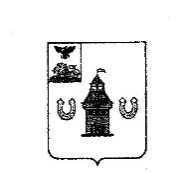 КОМИТЕТ ФИНАНСОВ И БЮДЖЕТНОЙ ПОЛИТИКИ  АДМИНИСТРАЦИИ ШЕБЕКИНСКОГО ГОРОДСКОГО ОКРУГА 